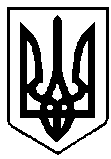 УКРАЇНА ВАРАСЬКА МІСЬКА РАДАРІВНЕНСЬКОЇ ОБЛАСТІВИКОНАВЧИЙ КОМІТЕТР І Ш Е Н Н Я11   січня  2018 року	        		      					№  1 Відповідно до листа Варашського міського військового комісаріату від 04.01.2018 №26, на виконання вимог статті 14 Закону України «Про військовий обов`язок і військову службу», постанови Кабінету Міністрів України від 21 березня 2002 року №352 «Про затвердження Положення про порядок підготовки та проведення призову громадян на строкову військову службу», керуючись статтею 36 Закону України «Про місцеве самоврядування в Україні», виконавчий комітет Вараської міської радиВ И Р І Ш И В:         1. Внести зміни в додаток 1 до рішення виконавчого комітету Вараської міської ради від 19 грудня 2017 року №223 «Про проведення в 2018 році приписки до призовної дільниці юнаків 2001 року народження», виклавши його в новій редакції (додається)2. Контроль за виконанням рішення покласти на  керуючого справами виконавчого комітету Б.Бірука.Міський голова                                                                 С.АнощенкоДодаток до рішення виконавчого комітету11   січня  2018 року № 1КОМІСІЯ З ПИТАНЬ ПРИПИСКИЧлени комісії :Лікарі - спеціалісти ДЗ  «СМСЧ №3 МОЗ України»: 	На випадок хвороби або відсутності з інших причин членів комісії з питань приписки,  затвердити резервний склад комісії:Члени комісії :Лікарі - спеціалісти  ДЗ  «СМСЧ №3 МОЗ України»:Керуючий справами 					Б.БірукПРОЕКТС.АНТОНІЧПро внесення змін до рішення виконавчого комітету від 19.12.2017 №223«Про проведення в 2018 році приписки до призовної дільниці юнаків 2001 року народження»Кузло Ярослав ВасильовичЗатірка Віта Іванівна- військовий комісар Варашського МВК, голова комісії;- сестра медична дільнична терапевтичного відділення поліклініки ДЗ  «СМСЧ №3 МОЗ України», секретар комісіїГорайчук Анатолій Іларіонович Михайловський Олександр Федорович  Шпур Валентина ВолодимирівнаЯблонська Ірина Володимирівна  - заступник начальника управління освіти виконавчого комітету Вараської міської ради;- начальник сектору превенції Варашського ВПГУ Національної поліції в Рівненській області;- провідний фахівець із соціальної роботи Вараського міського центру соціальних служб для сім’ї, дітей та молоді- лікар-педіатр дільничний педіатричного відділення поліклініки ДЗ «СМСЧ №3 МОЗ України».Буднік Ольга АндріївнаГригола   Олександр Георгійович              Воронін Олександр Васильович Кіндратюк Петро Володимирович    Омельчук Ігор Анатолійович       Сторожук Віктор Євгенович    Хлібович Анатолій Федорович Чистякова Людмила Миколаївна                      Яблонська Ірина Володимирівна - лікар-отоларинголог - лікар-стоматолог              - лікар - дерматолог  - лікар-офтальмолог- лікар-хірург- лікар - травматолог - лікар-невропатолог   - лікар-психіатр- лікар-педіатрНємченко Максим СергійовичЮщук Лідія Олександрівна  - заступник військового комісара – начальник відділення комплектування Варашського МВК, голова комісії;- сестра медична дільнична педіатричного відділення поліклініки ДЗ «СМСЧ №3 МОЗ України», секретар комісії.                                                                                                                                                                       ЗасєкінаІрина ЄвгеніївнаПрийдун Ігор МироновичРибак Зоряна Олександрівна-лікар-педіатр дільничний педіатричного відділення поліклініки ДЗ «СМСЧ № 3 МОЗ України»;- старший  дільничний, офіцер поліції Варашського ВПГУ Національної поліції в Рівненській області, капітан поліції;        - в.о. начальника відділу у справах сім’ї та молоді виконавчого комітету Вараської міської ради.Войтичук Ілля АнтоновичЗасєкіна  Ірина Євгеніївна Зюзь Микола ПавловичЛисак Віталій Іванович                          Мотько Оксана Іванівна                  Міщук Сергій Костянтинович                                            Бортнік Валентин АндрійовичХілько Наталія Юріївна             Зюзь Анжела Ростиславівна- лікар-травматолог - лікар-педіатр- лікар-невропатолог - лікар-хірург- лікар – стоматолог - лікар – офтальмолог - лікар-отоларинголог - лікар – психіатр - лікар-дерматолог 